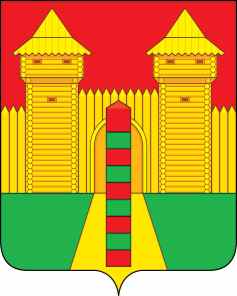 Смоленская областьШумячский районный Совет депутатов РЕШЕНИЕ25.12. 2020 г.  № 57п. ШумячиО  плане  работы  Шумячского         районного   Совета   депутатов на 2021 годВ соответствии с частью 2 статьи 25 Регламента Шумячского районного Совета депутатов, Шумячский районный Совет депутатов РЕШИЛ:1. Утвердить прилагаемый план работы Шумячского районного Совета депутатов на 2021 год.2. Настоящее решение вступает в силу со дня его принятия.	Председатель Шумячского районного Совета депутатов                                                                     А.Н. ПотаповаУТВЕРЖДЕН                                                                                                                                                                 решением Шумячского                                                                                                                          районного Совета депутатов                                                                                                                          от 25.12.2020 года № 57   П Л А Нработы Шумячского районного Совета депутатов на 2021 год№ п/п№ п/п№ п/пНаименование вопросаОтветственный за внесение вопросаОтветственный за внесение вопросаОтветственный за внесение вопросаОтветственный за внесение вопросаОтветственный за внесение вопросаСрок рассмотрениявопросаСрок рассмотрениявопросаСрок рассмотрениявопросаСрок рассмотрениявопросаОсновные вопросы, подлежащие рассмотрению на заседаниях Шумячского районного Совета депутатов шестого созываОсновные вопросы, подлежащие рассмотрению на заседаниях Шумячского районного Совета депутатов шестого созываОсновные вопросы, подлежащие рассмотрению на заседаниях Шумячского районного Совета депутатов шестого созываОсновные вопросы, подлежащие рассмотрению на заседаниях Шумячского районного Совета депутатов шестого созываОсновные вопросы, подлежащие рассмотрению на заседаниях Шумячского районного Совета депутатов шестого созываОсновные вопросы, подлежащие рассмотрению на заседаниях Шумячского районного Совета депутатов шестого созываОсновные вопросы, подлежащие рассмотрению на заседаниях Шумячского районного Совета депутатов шестого созываОсновные вопросы, подлежащие рассмотрению на заседаниях Шумячского районного Совета депутатов шестого созываОсновные вопросы, подлежащие рассмотрению на заседаниях Шумячского районного Совета депутатов шестого созываОсновные вопросы, подлежащие рассмотрению на заседаниях Шумячского районного Совета депутатов шестого созываОсновные вопросы, подлежащие рассмотрению на заседаниях Шумячского районного Совета депутатов шестого созываОсновные вопросы, подлежащие рассмотрению на заседаниях Шумячского районного Совета депутатов шестого созываОсновные вопросы, подлежащие рассмотрению на заседаниях Шумячского районного Совета депутатов шестого созыва1.1.1.Отчет постоянной комиссии Шумячского районного Совета депутатов по экономическим вопросам, бюджету, налогам и инвестиционной деятельности  о работе в 2020 году Постоянная комиссия по  экономическим вопросам, бюджету, налогам и инвестиционной деятельностиПостоянная комиссия по  экономическим вопросам, бюджету, налогам и инвестиционной деятельностиПостоянная комиссия по  экономическим вопросам, бюджету, налогам и инвестиционной деятельностиПостоянная комиссия по  экономическим вопросам, бюджету, налогам и инвестиционной деятельностиПостоянная комиссия по  экономическим вопросам, бюджету, налогам и инвестиционной деятельностиянварь январь январь январь 2.2.2.Отчет постоянной комиссии Шумячского районного Совета депутатов по строительству, транспорту, промышленности, предпринимательству, сельскому хозяйству и ЖКХ  о работе в 2020 годуПостоянная комиссия по строительству, транспорту, промышленности, предпринимательству, сельскому хозяйству и ЖКХПостоянная комиссия по строительству, транспорту, промышленности, предпринимательству, сельскому хозяйству и ЖКХПостоянная комиссия по строительству, транспорту, промышленности, предпринимательству, сельскому хозяйству и ЖКХПостоянная комиссия по строительству, транспорту, промышленности, предпринимательству, сельскому хозяйству и ЖКХПостоянная комиссия по строительству, транспорту, промышленности, предпринимательству, сельскому хозяйству и ЖКХянварь январь январь январь 333Отчет постоянной комиссии Шумячского районного Совета депутатов по  социальным и правовым вопросам о работе в 2020 годуПостоянная комиссия по социальным и правовым вопросамПостоянная комиссия по социальным и правовым вопросамПостоянная комиссия по социальным и правовым вопросамПостоянная комиссия по социальным и правовым вопросамПостоянная комиссия по социальным и правовым вопросамянварь январь январь январь 4.4.4.Об итогах оперативно-служебной деятельности пункта полиции по Шумячскому району  межмуниципального отдела МВД России «Рославльский» за 2020 годНачальник пункта  полиции по Шумячскому району  межмуниципального отдела МВД России «Рославльский» Постоянная комиссия по социальным и правовым вопросамНачальник пункта  полиции по Шумячскому району  межмуниципального отдела МВД России «Рославльский» Постоянная комиссия по социальным и правовым вопросамНачальник пункта  полиции по Шумячскому району  межмуниципального отдела МВД России «Рославльский» Постоянная комиссия по социальным и правовым вопросамНачальник пункта  полиции по Шумячскому району  межмуниципального отдела МВД России «Рославльский» Постоянная комиссия по социальным и правовым вопросамНачальник пункта  полиции по Шумячскому району  межмуниципального отдела МВД России «Рославльский» Постоянная комиссия по социальным и правовым вопросамянварь январь январь январь 5.5.5.О работе, проводимой Администрацией муниципального образования «Шумячский район» Смоленской области по обеспечению условий для развития физической культуры, школьного и массового спорта. Проведение официальных физкультурно - оздоровительных и межпоселенческих  спортивных мероприятий для разных возрастных групп населения муниципального образования «Шумячский район» Смоленской областиГлава муниципального образования «Шумячский район» Смоленской областиПостоянная комиссия по социальным и правовым вопросамГлава муниципального образования «Шумячский район» Смоленской областиПостоянная комиссия по социальным и правовым вопросамГлава муниципального образования «Шумячский район» Смоленской областиПостоянная комиссия по социальным и правовым вопросамГлава муниципального образования «Шумячский район» Смоленской областиПостоянная комиссия по социальным и правовым вопросамГлава муниципального образования «Шумячский район» Смоленской областиПостоянная комиссия по социальным и правовым вопросамянварьянварьянварьянварь6.6.6.О реализации муниципальной программы «Капитальный ремонт и ремонт автомобильных дорог общего пользования муниципального образования «Шумячский район» Смоленской области» в 2020 годуГлава муниципального образования «Шумячский район» Смоленской области Постоянные комиссииГлава муниципального образования «Шумячский район» Смоленской области Постоянные комиссииГлава муниципального образования «Шумячский район» Смоленской области Постоянные комиссииГлава муниципального образования «Шумячский район» Смоленской области Постоянные комиссииГлава муниципального образования «Шумячский район» Смоленской области Постоянные комиссииянварьянварьянварьянварь7.7.7.О выполнении целей и задач в соответствии с уставной деятельностью муниципальным унитарным предприятием «Шумячское производственное объединение жилищно-коммунального хозяйства» Шумячского городского поселенияГлава муниципального образования «Шумячский район» Смоленской областиПостоянная комиссия по строительству, транспорту, промышленности, предпринимательству, сельскому хозяйству и ЖКХГлава муниципального образования «Шумячский район» Смоленской областиПостоянная комиссия по строительству, транспорту, промышленности, предпринимательству, сельскому хозяйству и ЖКХГлава муниципального образования «Шумячский район» Смоленской областиПостоянная комиссия по строительству, транспорту, промышленности, предпринимательству, сельскому хозяйству и ЖКХГлава муниципального образования «Шумячский район» Смоленской областиПостоянная комиссия по строительству, транспорту, промышленности, предпринимательству, сельскому хозяйству и ЖКХГлава муниципального образования «Шумячский район» Смоленской областиПостоянная комиссия по строительству, транспорту, промышленности, предпринимательству, сельскому хозяйству и ЖКХфевральфевральфевральфевраль8.8.8.О работе Отдела городского хозяйства Администрации муниципального образования «Шумячский район» Смоленской областиГлава муниципального образования «Шумячский район» Смоленской областиПостоянная комиссия по строительству, транспорту, промышленности, предпринимательству, сельскому хозяйству и ЖКХГлава муниципального образования «Шумячский район» Смоленской областиПостоянная комиссия по строительству, транспорту, промышленности, предпринимательству, сельскому хозяйству и ЖКХГлава муниципального образования «Шумячский район» Смоленской областиПостоянная комиссия по строительству, транспорту, промышленности, предпринимательству, сельскому хозяйству и ЖКХГлава муниципального образования «Шумячский район» Смоленской областиПостоянная комиссия по строительству, транспорту, промышленности, предпринимательству, сельскому хозяйству и ЖКХГлава муниципального образования «Шумячский район» Смоленской областиПостоянная комиссия по строительству, транспорту, промышленности, предпринимательству, сельскому хозяйству и ЖКХфевральфевральфевральфевраль9.9.9.О работе Шумячского районного Совета депутатов в 2020 годуПредседатель Шумячского районного Совета депутатовПредседатель Шумячского районного Совета депутатовПредседатель Шумячского районного Совета депутатовПредседатель Шумячского районного Совета депутатовПредседатель Шумячского районного Совета депутатовфевральфевральфевральфевраль10.10.10.О работе Контрольно-ревизионной комиссии муниципального образования «Шумячский район» Смоленской области в 2020 годуПредседатель Контрольно-ревизионной комиссии муниципального образования «Шумячский район» Смоленской областиПредседатель Контрольно-ревизионной комиссии муниципального образования «Шумячский район» Смоленской областиПредседатель Контрольно-ревизионной комиссии муниципального образования «Шумячский район» Смоленской областиПредседатель Контрольно-ревизионной комиссии муниципального образования «Шумячский район» Смоленской областиПредседатель Контрольно-ревизионной комиссии муниципального образования «Шумячский район» Смоленской областифевральфевральфевральфевраль11.11.11.Об организации досуга граждан  на территории муниципального образования «Шумячский район» Смоленской области Муниципальным бюджетным учреждением культуры «Шумячская централизованная клубная система», план  основных мероприятий  на 2021 годГлава муниципального образования «Шумячский район»Постоянная комиссия по  социальным и правовым вопросамГлава муниципального образования «Шумячский район»Постоянная комиссия по  социальным и правовым вопросамГлава муниципального образования «Шумячский район»Постоянная комиссия по  социальным и правовым вопросамГлава муниципального образования «Шумячский район»Постоянная комиссия по  социальным и правовым вопросамГлава муниципального образования «Шумячский район»Постоянная комиссия по  социальным и правовым вопросаммартмартмартмарт12.12.12.О деятельности Муниципального бюджетного учреждения  «Шумячская централизованная библиотечная система» в 2020 годуГлава муниципального образования «Шумячский район» Смоленской областиПостоянная комиссия по  социальным и правовым вопросамГлава муниципального образования «Шумячский район» Смоленской областиПостоянная комиссия по  социальным и правовым вопросамГлава муниципального образования «Шумячский район» Смоленской областиПостоянная комиссия по  социальным и правовым вопросамГлава муниципального образования «Шумячский район» Смоленской областиПостоянная комиссия по  социальным и правовым вопросамГлава муниципального образования «Шумячский район» Смоленской областиПостоянная комиссия по  социальным и правовым вопросаммартмартмартмарт13.13.13.О ходе проведения проверок соблюдения земельного законодательства на территории муниципального образования «Шумячский район» Смоленской областиГлава муниципального образования «Шумячский район» Смоленской областиПостоянная комиссия по  экономическим вопросам, бюджету, налогам и инвестиционной деятельностиГлава муниципального образования «Шумячский район» Смоленской областиПостоянная комиссия по  экономическим вопросам, бюджету, налогам и инвестиционной деятельностиГлава муниципального образования «Шумячский район» Смоленской областиПостоянная комиссия по  экономическим вопросам, бюджету, налогам и инвестиционной деятельностиГлава муниципального образования «Шумячский район» Смоленской областиПостоянная комиссия по  экономическим вопросам, бюджету, налогам и инвестиционной деятельностиГлава муниципального образования «Шумячский район» Смоленской областиПостоянная комиссия по  экономическим вопросам, бюджету, налогам и инвестиционной деятельностимартмартмартмарт14.14.14.О присуждении премий имени Ю.А. ГагаринаГлава муниципального образования «Шумячский район» Смоленской областиПостоянная комиссия по  социальным и правовым вопросамГлава муниципального образования «Шумячский район» Смоленской областиПостоянная комиссия по  социальным и правовым вопросамГлава муниципального образования «Шумячский район» Смоленской областиПостоянная комиссия по  социальным и правовым вопросамГлава муниципального образования «Шумячский район» Смоленской областиПостоянная комиссия по  социальным и правовым вопросамГлава муниципального образования «Шумячский район» Смоленской областиПостоянная комиссия по  социальным и правовым вопросаммартмартмартмарт15.15.15.О деятельности муниципального унитарного предприятия «Коммунальщик» в 2020 годуГлава муниципального образования «Шумячский район» Смоленской областиПостоянная комиссия по строительству, транспорту, промышленности, предпринимательству, сельскому хозяйству и ЖКХГлава муниципального образования «Шумячский район» Смоленской областиПостоянная комиссия по строительству, транспорту, промышленности, предпринимательству, сельскому хозяйству и ЖКХГлава муниципального образования «Шумячский район» Смоленской областиПостоянная комиссия по строительству, транспорту, промышленности, предпринимательству, сельскому хозяйству и ЖКХГлава муниципального образования «Шумячский район» Смоленской областиПостоянная комиссия по строительству, транспорту, промышленности, предпринимательству, сельскому хозяйству и ЖКХГлава муниципального образования «Шумячский район» Смоленской областиПостоянная комиссия по строительству, транспорту, промышленности, предпринимательству, сельскому хозяйству и ЖКХапрельапрельапрельапрель16.16.16.О деятельности Муниципального унитарного предприятия «Шумячская машинно-технологическая станция» муниципального образования «Шумячский район» Смоленской области в 2020 годуГлава муниципального образования «Шумячский район» Смоленской областиПостоянная комиссия по строительству, транспорту, промышленности, предпринимательству, сельскому хозяйству и ЖКХГлава муниципального образования «Шумячский район» Смоленской областиПостоянная комиссия по строительству, транспорту, промышленности, предпринимательству, сельскому хозяйству и ЖКХГлава муниципального образования «Шумячский район» Смоленской областиПостоянная комиссия по строительству, транспорту, промышленности, предпринимательству, сельскому хозяйству и ЖКХГлава муниципального образования «Шумячский район» Смоленской областиПостоянная комиссия по строительству, транспорту, промышленности, предпринимательству, сельскому хозяйству и ЖКХГлава муниципального образования «Шумячский район» Смоленской областиПостоянная комиссия по строительству, транспорту, промышленности, предпринимательству, сельскому хозяйству и ЖКХапрельапрельапрельапрель17.17.17.О санитарном содержании, благоустройстве и озеленении населенных пунктов на территории муниципального образования «Шумячский район» Смоленской областиГлава муниципального образования «Шумячский район» Смоленской областиПостоянная комиссия по строительству, транспорту, промышленности, предпринимательству, сельскому хозяйству и ЖКХГлава муниципального образования «Шумячский район» Смоленской областиПостоянная комиссия по строительству, транспорту, промышленности, предпринимательству, сельскому хозяйству и ЖКХГлава муниципального образования «Шумячский район» Смоленской областиПостоянная комиссия по строительству, транспорту, промышленности, предпринимательству, сельскому хозяйству и ЖКХГлава муниципального образования «Шумячский район» Смоленской областиПостоянная комиссия по строительству, транспорту, промышленности, предпринимательству, сельскому хозяйству и ЖКХГлава муниципального образования «Шумячский район» Смоленской областиПостоянная комиссия по строительству, транспорту, промышленности, предпринимательству, сельскому хозяйству и ЖКХапрельапрельапрельапрель18.18.18.Об организации содержания дорог местного значения в границах Шумячского городского поселения в соответствии с нормативными требованиямиГлава муниципального образования «Шумячский район» Смоленской областиПостоянная комиссия по строительству, транспорту, промышленности, предпринимательству, сельскому хозяйству и ЖКХГлава муниципального образования «Шумячский район» Смоленской областиПостоянная комиссия по строительству, транспорту, промышленности, предпринимательству, сельскому хозяйству и ЖКХГлава муниципального образования «Шумячский район» Смоленской областиПостоянная комиссия по строительству, транспорту, промышленности, предпринимательству, сельскому хозяйству и ЖКХГлава муниципального образования «Шумячский район» Смоленской областиПостоянная комиссия по строительству, транспорту, промышленности, предпринимательству, сельскому хозяйству и ЖКХГлава муниципального образования «Шумячский район» Смоленской областиПостоянная комиссия по строительству, транспорту, промышленности, предпринимательству, сельскому хозяйству и ЖКХапрельапрельапрельапрель19.19.19.Информация  Административной комиссии муниципального образования «Шумячский район» Смоленской области о результатах деятельности за 2020 годГлава муниципального образования «Шумячский район» Смоленской областиПостоянные комиссии Глава муниципального образования «Шумячский район» Смоленской областиПостоянные комиссии Глава муниципального образования «Шумячский район» Смоленской областиПостоянные комиссии Глава муниципального образования «Шумячский район» Смоленской областиПостоянные комиссии Глава муниципального образования «Шумячский район» Смоленской областиПостоянные комиссии апрельапрельапрельапрель20.20.20.О подготовке мероприятий по противопожарной безопасности и профилактике пожаров в пожароопасный период на территории муниципального образования «Шумячский район» Смоленской области.Глава муниципального образования «Шумячский район» Смоленской областиПостоянные комиссииГлава муниципального образования «Шумячский район» Смоленской областиПостоянные комиссииГлава муниципального образования «Шумячский район» Смоленской областиПостоянные комиссииГлава муниципального образования «Шумячский район» Смоленской областиПостоянные комиссииГлава муниципального образования «Шумячский район» Смоленской областиПостоянные комиссииапрельапрельапрельапрель21.21.21.Об отчете Главы  муниципального образования «Шумячский район» Смоленской о результатах его деятельности, деятельности Администрации муниципального образования «Шумячский район» Смоленской области, в том числе о решении вопросов, поставленных Шумячским районным Советом депутатов  в 2020 году   Глава  муниципального образования «Шумячский район»Глава  муниципального образования «Шумячский район»Глава  муниципального образования «Шумячский район»Глава  муниципального образования «Шумячский район»Глава  муниципального образования «Шумячский район»маймаймаймай22.22.22.Об утверждении отчета об исполнении местного бюджета муниципального образования «Шумячский район» Смоленской области за 2020 годГлава муниципального образования «Шумячский район» Постоянная комиссия по  экономическим вопросам, бюджету, налогам и инвестиционной деятельностиГлава муниципального образования «Шумячский район» Постоянная комиссия по  экономическим вопросам, бюджету, налогам и инвестиционной деятельностиГлава муниципального образования «Шумячский район» Постоянная комиссия по  экономическим вопросам, бюджету, налогам и инвестиционной деятельностиГлава муниципального образования «Шумячский район» Постоянная комиссия по  экономическим вопросам, бюджету, налогам и инвестиционной деятельностиГлава муниципального образования «Шумячский район» Постоянная комиссия по  экономическим вопросам, бюджету, налогам и инвестиционной деятельностимаймаймаймай23.23.23.Об исполнении местного бюджетамуниципального образования «Шумячский район» Смоленской области за 1 квартал 2021 годаГлава муниципального образования «Шумячский район»Постоянная комиссия по  экономическим вопросам, бюджету, налогам и инвестиционной деятельностиГлава муниципального образования «Шумячский район»Постоянная комиссия по  экономическим вопросам, бюджету, налогам и инвестиционной деятельностиГлава муниципального образования «Шумячский район»Постоянная комиссия по  экономическим вопросам, бюджету, налогам и инвестиционной деятельностиГлава муниципального образования «Шумячский район»Постоянная комиссия по  экономическим вопросам, бюджету, налогам и инвестиционной деятельностиГлава муниципального образования «Шумячский район»Постоянная комиссия по  экономическим вопросам, бюджету, налогам и инвестиционной деятельностимай май май май 24.24.24.Об итогах социально-экономического развития Шумячского района Смоленской области за 2020 годГлава муниципального образования «Шумячский район»Постоянная комиссия по  экономическим вопросам, бюджету, налогам и инвестиционной деятельностиГлава муниципального образования «Шумячский район»Постоянная комиссия по  экономическим вопросам, бюджету, налогам и инвестиционной деятельностиГлава муниципального образования «Шумячский район»Постоянная комиссия по  экономическим вопросам, бюджету, налогам и инвестиционной деятельностиГлава муниципального образования «Шумячский район»Постоянная комиссия по  экономическим вопросам, бюджету, налогам и инвестиционной деятельностиГлава муниципального образования «Шумячский район»Постоянная комиссия по  экономическим вопросам, бюджету, налогам и инвестиционной деятельностимаймаймаймай25.25.25.Информация о завершении 2020-2021 учебного года и организация летнего отдыха и занятости детей и подростков муниципального образования «Шумячский район» Смоленской области в каникулярное времяГлава муниципального образования «Шумячский район» Смоленской областиПостоянная комиссия социальным и правовым вопросамГлава муниципального образования «Шумячский район» Смоленской областиПостоянная комиссия социальным и правовым вопросамГлава муниципального образования «Шумячский район» Смоленской областиПостоянная комиссия социальным и правовым вопросамГлава муниципального образования «Шумячский район» Смоленской областиПостоянная комиссия социальным и правовым вопросамГлава муниципального образования «Шумячский район» Смоленской областиПостоянная комиссия социальным и правовым вопросамиюньиюньиюньиюнь26.26.26.Об исполнении государственных полномочий по опеке и попечительству в рамках защиты прав детей на территории муниципального образования «Шумячский район» Смоленской области в 2020 годуГлава муниципального образования «Шумячский район» Смоленской областиПостоянная комиссия социальным и правовым вопросамГлава муниципального образования «Шумячский район» Смоленской областиПостоянная комиссия социальным и правовым вопросамГлава муниципального образования «Шумячский район» Смоленской областиПостоянная комиссия социальным и правовым вопросамГлава муниципального образования «Шумячский район» Смоленской областиПостоянная комиссия социальным и правовым вопросамГлава муниципального образования «Шумячский район» Смоленской областиПостоянная комиссия социальным и правовым вопросамиюньиюньиюньиюнь27.27.27.Об обеспечении жильем детей-сирот и детей, оставшихся без попечения родителей   Глава муниципального образования «Шумячский район» Смоленской областиПостоянная комиссия социальным и правовым вопросамГлава муниципального образования «Шумячский район» Смоленской областиПостоянная комиссия социальным и правовым вопросамГлава муниципального образования «Шумячский район» Смоленской областиПостоянная комиссия социальным и правовым вопросамГлава муниципального образования «Шумячский район» Смоленской областиПостоянная комиссия социальным и правовым вопросамГлава муниципального образования «Шумячский район» Смоленской областиПостоянная комиссия социальным и правовым вопросамиюньиюньиюньиюнь28.28.28.О  деятельности Комиссии по делам несовершеннолетних и защите их прав Администрации  муниципального образования «Шумячский район» Смоленской области в 2020 годуГлава муниципального образования «Шумячский район» Смоленской областиПостоянная комиссия социальным и правовым вопросамГлава муниципального образования «Шумячский район» Смоленской областиПостоянная комиссия социальным и правовым вопросамГлава муниципального образования «Шумячский район» Смоленской областиПостоянная комиссия социальным и правовым вопросамГлава муниципального образования «Шумячский район» Смоленской областиПостоянная комиссия социальным и правовым вопросамГлава муниципального образования «Шумячский район» Смоленской областиПостоянная комиссия социальным и правовым вопросамиюньиюньиюньиюнь29.29.29.О состоянии и мерах по улучшению безопасности дорожного движения на территории муниципального образования «Шумячский район» Смоленской области»Государственный дорожный инспектор ГИБДДПостоянная комиссия по строительству, транспорту, промышленности, предпринимательству, сельскому хозяйству и ЖКХГосударственный дорожный инспектор ГИБДДПостоянная комиссия по строительству, транспорту, промышленности, предпринимательству, сельскому хозяйству и ЖКХГосударственный дорожный инспектор ГИБДДПостоянная комиссия по строительству, транспорту, промышленности, предпринимательству, сельскому хозяйству и ЖКХГосударственный дорожный инспектор ГИБДДПостоянная комиссия по строительству, транспорту, промышленности, предпринимательству, сельскому хозяйству и ЖКХГосударственный дорожный инспектор ГИБДДПостоянная комиссия по строительству, транспорту, промышленности, предпринимательству, сельскому хозяйству и ЖКХавгуставгуставгуставгуст30.30.30.Об исполнении местного бюджетамуниципального образования «Шумячский район» Смоленской области за 1 полугодие 2020 годаГлава муниципального образования «Шумячский район» Смоленской областиПостоянная комиссия по  экономическим вопросам, бюджету, налогам и инвестиционной деятельностиГлава муниципального образования «Шумячский район» Смоленской областиПостоянная комиссия по  экономическим вопросам, бюджету, налогам и инвестиционной деятельностиГлава муниципального образования «Шумячский район» Смоленской областиПостоянная комиссия по  экономическим вопросам, бюджету, налогам и инвестиционной деятельностиГлава муниципального образования «Шумячский район» Смоленской областиПостоянная комиссия по  экономическим вопросам, бюджету, налогам и инвестиционной деятельностиГлава муниципального образования «Шумячский район» Смоленской областиПостоянная комиссия по  экономическим вопросам, бюджету, налогам и инвестиционной деятельностиавгуставгуставгуставгуст31.31.31.О ходе подготовки образовательных учреждений Шумячского района к новому 2021-2022 учебному годуГлава муниципального образования «Шумячский район» Смоленской областиПостоянная комиссия социальным и правовым вопросамГлава муниципального образования «Шумячский район» Смоленской областиПостоянная комиссия социальным и правовым вопросамГлава муниципального образования «Шумячский район» Смоленской областиПостоянная комиссия социальным и правовым вопросамГлава муниципального образования «Шумячский район» Смоленской областиПостоянная комиссия социальным и правовым вопросамГлава муниципального образования «Шумячский район» Смоленской областиПостоянная комиссия социальным и правовым вопросамавгуставгуставгуставгуст32.32.32.О развитии малого и среднего предпринимательства на территории муниципального образования «Шумячский район» Смоленской областиГлава муниципального образования «Шумячский район» Смоленской областиПостоянная комиссия по  экономическим вопросам, бюджету, налогам и инвестиционной деятельностиГлава муниципального образования «Шумячский район» Смоленской областиПостоянная комиссия по  экономическим вопросам, бюджету, налогам и инвестиционной деятельностиГлава муниципального образования «Шумячский район» Смоленской областиПостоянная комиссия по  экономическим вопросам, бюджету, налогам и инвестиционной деятельностиГлава муниципального образования «Шумячский район» Смоленской областиПостоянная комиссия по  экономическим вопросам, бюджету, налогам и инвестиционной деятельностиГлава муниципального образования «Шумячский район» Смоленской областиПостоянная комиссия по  экономическим вопросам, бюджету, налогам и инвестиционной деятельностиавгуставгуставгуставгуст33.33.33.Об обеспечении жильем молодых семей на территории  муниципального образования «Шумячский район» Смоленской областиГлава муниципального образования «Шумячский район» Смоленской областиПостоянные комиссииГлава муниципального образования «Шумячский район» Смоленской областиПостоянные комиссииГлава муниципального образования «Шумячский район» Смоленской областиПостоянные комиссииГлава муниципального образования «Шумячский район» Смоленской областиПостоянные комиссииГлава муниципального образования «Шумячский район» Смоленской областиПостоянные комиссиисентябрьсентябрьсентябрьсентябрь34.34.34.О реализации национальных проектов на территории муниципального образования «Шумячский район» Смоленской областиГлава муниципального образования «Шумячский район» Смоленской областиПостоянные комиссииГлава муниципального образования «Шумячский район» Смоленской областиПостоянные комиссииГлава муниципального образования «Шумячский район» Смоленской областиПостоянные комиссииГлава муниципального образования «Шумячский район» Смоленской областиПостоянные комиссииГлава муниципального образования «Шумячский район» Смоленской областиПостоянные комиссиисентябрьсентябрьсентябрьсентябрь35.35.35.О ходе подготовки объектов жилищно-коммунального хозяйства  и социальной сферы  Шумячского района к осенне-зимнему сезону 2021-2022 гг.Глава муниципального образования «Шумячский район» Смоленской областиПостоянная комиссия по строительству, транспорту, промышленности, предпринимательству, сельскому хозяйству и ЖКХГлава муниципального образования «Шумячский район» Смоленской областиПостоянная комиссия по строительству, транспорту, промышленности, предпринимательству, сельскому хозяйству и ЖКХГлава муниципального образования «Шумячский район» Смоленской областиПостоянная комиссия по строительству, транспорту, промышленности, предпринимательству, сельскому хозяйству и ЖКХГлава муниципального образования «Шумячский район» Смоленской областиПостоянная комиссия по строительству, транспорту, промышленности, предпринимательству, сельскому хозяйству и ЖКХГлава муниципального образования «Шумячский район» Смоленской областиПостоянная комиссия по строительству, транспорту, промышленности, предпринимательству, сельскому хозяйству и ЖКХсентябрьсентябрьсентябрьсентябрь36.36.36.О реализации муниципальной программы «Газификация муниципального образования «Шумячский район» Смоленской области»Глава муниципального образования «Шумячский район» Смоленской областиПостоянные комиссииГлава муниципального образования «Шумячский район» Смоленской областиПостоянные комиссииГлава муниципального образования «Шумячский район» Смоленской областиПостоянные комиссииГлава муниципального образования «Шумячский район» Смоленской областиПостоянные комиссииГлава муниципального образования «Шумячский район» Смоленской областиПостоянные комиссиисентябрьсентябрьсентябрьсентябрь37.37.37.О деятельности Муниципального бюджетного учреждения дополнительного образования «Шумячский Дом детского творчества»Глава муниципального образования «Шумячский район» Смоленской областиПостоянная комиссия социальным и правовым вопросамГлава муниципального образования «Шумячский район» Смоленской областиПостоянная комиссия социальным и правовым вопросамГлава муниципального образования «Шумячский район» Смоленской областиПостоянная комиссия социальным и правовым вопросамГлава муниципального образования «Шумячский район» Смоленской областиПостоянная комиссия социальным и правовым вопросамГлава муниципального образования «Шумячский район» Смоленской областиПостоянная комиссия социальным и правовым вопросамоктябрьоктябрьоктябрьоктябрь38.38.38.Об итогах  работы и задачах, стоящих перед сельскохозяйственными предприятиями Шумячского района. О ходе реализации областной государственной программы «Развитие сельского хозяйства и регулирование рынков сельскохозяйственной продукции, сырья и продовольствия в Смоленской области» на территории муниципального образования «Шумячский район» Смоленской областиГлава муниципального образования «Шумячский район» Смоленской областиПостоянная комиссия по строительству, транспорту, промышленности, предпринимательству, сельскому хозяйству и ЖКХГлава муниципального образования «Шумячский район» Смоленской областиПостоянная комиссия по строительству, транспорту, промышленности, предпринимательству, сельскому хозяйству и ЖКХГлава муниципального образования «Шумячский район» Смоленской областиПостоянная комиссия по строительству, транспорту, промышленности, предпринимательству, сельскому хозяйству и ЖКХГлава муниципального образования «Шумячский район» Смоленской областиПостоянная комиссия по строительству, транспорту, промышленности, предпринимательству, сельскому хозяйству и ЖКХГлава муниципального образования «Шумячский район» Смоленской областиПостоянная комиссия по строительству, транспорту, промышленности, предпринимательству, сельскому хозяйству и ЖКХоктябрьоктябрьоктябрьоктябрь39.39.39.О гражданско - патриотическом воспитании граждан  в муниципальном образовании «Шумячский район» Смоленской областиГлава муниципального образования «Шумячский район» Смоленской областиПостоянная комиссия социальным и правовым вопросамГлава муниципального образования «Шумячский район» Смоленской областиПостоянная комиссия социальным и правовым вопросамГлава муниципального образования «Шумячский район» Смоленской областиПостоянная комиссия социальным и правовым вопросамГлава муниципального образования «Шумячский район» Смоленской областиПостоянная комиссия социальным и правовым вопросамГлава муниципального образования «Шумячский район» Смоленской областиПостоянная комиссия социальным и правовым вопросамоктябрьоктябрьоктябрьоктябрь404040Об исполнении местного бюджетамуниципального образования «Шумячский район» Смоленской области за 9 месяцев 2020 годаГлава  муниципального образования «Шумячский район» Смоленской областиПостоянная комиссия по  экономическим вопросам, бюджету, налогам и инвестиционной деятельностиГлава  муниципального образования «Шумячский район» Смоленской областиПостоянная комиссия по  экономическим вопросам, бюджету, налогам и инвестиционной деятельностиГлава  муниципального образования «Шумячский район» Смоленской областиПостоянная комиссия по  экономическим вопросам, бюджету, налогам и инвестиционной деятельностиГлава  муниципального образования «Шумячский район» Смоленской областиПостоянная комиссия по  экономическим вопросам, бюджету, налогам и инвестиционной деятельностиГлава  муниципального образования «Шумячский район» Смоленской областиПостоянная комиссия по  экономическим вопросам, бюджету, налогам и инвестиционной деятельностиноябрьноябрьноябрьноябрь41.41.41.О деятельности Шумячской районной организации Смоленской областной организации Всероссийского общества инвалидов  в муниципальном образовании «Шумячский район» Смоленской областиГлава муниципального образования «Шумячский район» Смоленской областиПостоянная комиссия социальным и правовым вопросамГлава муниципального образования «Шумячский район» Смоленской областиПостоянная комиссия социальным и правовым вопросамГлава муниципального образования «Шумячский район» Смоленской областиПостоянная комиссия социальным и правовым вопросамГлава муниципального образования «Шумячский район» Смоленской областиПостоянная комиссия социальным и правовым вопросамГлава муниципального образования «Шумячский район» Смоленской областиПостоянная комиссия социальным и правовым вопросамноябрьноябрьноябрьноябрь42.42.42.О работе общественной организации ветеранов (пенсионеров) войны, труда, вооруженных Сил и правоохранительных органов  в муниципальном образовании «Шумячский район» Смоленской областиГлава муниципального образования «Шумячский район» Смоленской областиПостоянная комиссия социальным и правовым вопросамГлава муниципального образования «Шумячский район» Смоленской областиПостоянная комиссия социальным и правовым вопросамГлава муниципального образования «Шумячский район» Смоленской областиПостоянная комиссия социальным и правовым вопросамГлава муниципального образования «Шумячский район» Смоленской областиПостоянная комиссия социальным и правовым вопросамГлава муниципального образования «Шумячский район» Смоленской областиПостоянная комиссия социальным и правовым вопросамноябрьноябрьноябрьноябрь43.43.43.О прогнозном плане (Программе)  приватизации имущества муниципального образования «Шумячский район» Смоленской области на 2022 годГлава муниципального образования «Шумячский район» Смоленской областиПостоянная комиссия по  экономическим вопросам, бюджету, налогам и инвестиционной деятельностиГлава муниципального образования «Шумячский район» Смоленской областиПостоянная комиссия по  экономическим вопросам, бюджету, налогам и инвестиционной деятельностиГлава муниципального образования «Шумячский район» Смоленской областиПостоянная комиссия по  экономическим вопросам, бюджету, налогам и инвестиционной деятельностиГлава муниципального образования «Шумячский район» Смоленской областиПостоянная комиссия по  экономическим вопросам, бюджету, налогам и инвестиционной деятельностиГлава муниципального образования «Шумячский район» Смоленской областиПостоянная комиссия по  экономическим вопросам, бюджету, налогам и инвестиционной деятельностиноябрьноябрьноябрьноябрь44.44.44.О местном бюджете муниципальногообразования «Шумячский район»Смоленской области на 2022 год и на плановый период 2023 и 2024 годов Глава муниципального образования «Шумячский район» Смоленской областиПостоянная комиссия по  экономическим вопросам, бюджету, налогам и инвестиционной деятельностиГлава муниципального образования «Шумячский район» Смоленской областиПостоянная комиссия по  экономическим вопросам, бюджету, налогам и инвестиционной деятельностиГлава муниципального образования «Шумячский район» Смоленской областиПостоянная комиссия по  экономическим вопросам, бюджету, налогам и инвестиционной деятельностиГлава муниципального образования «Шумячский район» Смоленской областиПостоянная комиссия по  экономическим вопросам, бюджету, налогам и инвестиционной деятельностиГлава муниципального образования «Шумячский район» Смоленской областиПостоянная комиссия по  экономическим вопросам, бюджету, налогам и инвестиционной деятельностидекабрьдекабрьдекабрьдекабрь45.45.45.О плане работы Шумячского районного Совета депутатов на 2022 годПредседатель Шумячского районного Совета депутатовПредседатель Шумячского районного Совета депутатовПредседатель Шумячского районного Совета депутатовПредседатель Шумячского районного Совета депутатовПредседатель Шумячского районного Совета депутатовдекабрьдекабрьдекабрьдекабрь46.46.46.О внесении изменений в Устав муниципального образования «Шумячский район» Смоленской областиПредседатель Шумячского районного Совета депутатовПредседатель Шумячского районного Совета депутатовПредседатель Шумячского районного Совета депутатовПредседатель Шумячского районного Совета депутатовПредседатель Шумячского районного Совета депутатовпо меренеобходимостипо меренеобходимостипо меренеобходимостипо меренеобходимости47.47.47.О внесении изменений в решение Шумячского районного Совета депутатов «О местном бюджете муниципального образования «Шумячский район» Смоленской области на 2021 год и на плановый период 2022 и 2023 годов»Глава  муниципальногообразования «Шумячский район» Смоленской областиГлава  муниципальногообразования «Шумячский район» Смоленской областиГлава  муниципальногообразования «Шумячский район» Смоленской областиГлава  муниципальногообразования «Шумячский район» Смоленской областиГлава  муниципальногообразования «Шумячский район» Смоленской областипо меренеобходимостипо меренеобходимостипо меренеобходимостипо меренеобходимости48.48.48.О внесении изменений в Генеральные планы сельских поселений Шумячского района Смоленской областиГлава  муниципальногообразования «Шумячский район» Смоленской областиГлава  муниципальногообразования «Шумячский район» Смоленской областиГлава  муниципальногообразования «Шумячский район» Смоленской областиГлава  муниципальногообразования «Шумячский район» Смоленской областиГлава  муниципальногообразования «Шумячский район» Смоленской областипо меренеобходимостипо меренеобходимостипо меренеобходимостипо меренеобходимости49.49.49.О внесении изменений в Правила землепользования и застройки сельских поселений Шумячского района Смоленской областиГлава  муниципальногообразования «Шумячский район» Смоленской областиГлава  муниципальногообразования «Шумячский район» Смоленской областиГлава  муниципальногообразования «Шумячский район» Смоленской областиГлава  муниципальногообразования «Шумячский район» Смоленской областиГлава  муниципальногообразования «Шумячский район» Смоленской областипо меренеобходимостипо меренеобходимостипо меренеобходимостипо меренеобходимостиДепутатские слушанияДепутатские слушанияДепутатские слушанияДепутатские слушанияДепутатские слушанияДепутатские слушанияДепутатские слушанияДепутатские слушанияДепутатские слушанияДепутатские слушанияДепутатские слушанияДепутатские слушанияДепутатские слушания1.1.1.О реализации подпрограммы «Комплексное развитие сельских территорий» областной государственной программы «Развитие сельского хозяйства и регулирование рынков сельскохозяйственной продукции, сырья и продовольствия в Смоленской области» на территории муниципального образования «Шумячский район» Смоленской области в 2020 году, план на 2021 годО реализации подпрограммы «Комплексное развитие сельских территорий» областной государственной программы «Развитие сельского хозяйства и регулирование рынков сельскохозяйственной продукции, сырья и продовольствия в Смоленской области» на территории муниципального образования «Шумячский район» Смоленской области в 2020 году, план на 2021 годГлава муниципального образования «Шумячский район» Смоленской области Главы сельских поселений Шумячского района Смоленской областиПостоянные комиссииГлава муниципального образования «Шумячский район» Смоленской области Главы сельских поселений Шумячского района Смоленской областиПостоянные комиссииГлава муниципального образования «Шумячский район» Смоленской области Главы сельских поселений Шумячского района Смоленской областиПостоянные комиссииапрельапрельапрельапрельапрельКонтрольная деятельностьКонтрольная деятельностьКонтрольная деятельностьКонтрольная деятельностьКонтрольная деятельностьКонтрольная деятельностьКонтрольная деятельностьКонтрольная деятельностьКонтрольная деятельностьКонтрольная деятельностьКонтрольная деятельностьКонтрольная деятельностьКонтрольная деятельность1.1.1.Осуществление контроля за выполнением ранее принятых решений Шумячского районного Совета депутатов  шестого созыва, депутатских запросов, выполнением поручений, предложений, высказанных на заседаниях повопросам компетенции Совета депутатовПостоянные комиссииПостоянные комиссииПостоянные комиссииПостоянные комиссии       постоянно       постоянно       постоянно       постоянно       постоянноРабота постоянных комиссий Совета депутатовРабота постоянных комиссий Совета депутатовРабота постоянных комиссий Совета депутатовРабота постоянных комиссий Совета депутатовРабота постоянных комиссий Совета депутатовРабота постоянных комиссий Совета депутатовРабота постоянных комиссий Совета депутатовРабота постоянных комиссий Совета депутатовРабота постоянных комиссий Совета депутатовРабота постоянных комиссий Совета депутатовРабота постоянных комиссий Совета депутатовРабота постоянных комиссий Совета депутатовРабота постоянных комиссий Совета депутатов1.1.1.Подготовка и предварительное рассмотрение вопросов заседания, выработка по ним проектов решенийПодготовка и предварительное рассмотрение вопросов заседания, выработка по ним проектов решенийПодготовка и предварительное рассмотрение вопросов заседания, выработка по ним проектов решенийПостоянные комиссииПостоянные комиссииПостоянные комиссииПостоянные комиссиипо меренеобходимостипо меренеобходимостипо меренеобходимости2.2.2.Рассмотрение заявлений и обращений граждан, поступивших в комиссию и принятие по ним решенийРассмотрение заявлений и обращений граждан, поступивших в комиссию и принятие по ним решенийРассмотрение заявлений и обращений граждан, поступивших в комиссию и принятие по ним решенийПостоянные комиссииПостоянные комиссииПостоянные комиссиипо меренеобходимостипо меренеобходимостипо меренеобходимостипо меренеобходимости3.3.3.Подготовка предложений и замечаний по деятельности Совета депутатовПодготовка предложений и замечаний по деятельности Совета депутатовПодготовка предложений и замечаний по деятельности Совета депутатовПостоянные комиссииПостоянные комиссииПостоянные комиссиипо меренеобходимостипо меренеобходимостипо меренеобходимостипо меренеобходимости4.4.4.Рассмотрение законопроектов Смоленской областной ДумыРассмотрение законопроектов Смоленской областной ДумыРассмотрение законопроектов Смоленской областной ДумыПостоянные комиссииПостоянные комиссииПостоянные комиссиипо меренеобходимостипо меренеобходимостипо меренеобходимостипо меренеобходимости5.5.5.Контроль за выполнением планов и программКонтроль за выполнением планов и программКонтроль за выполнением планов и программПостоянные комиссииПостоянные комиссииПостоянные комиссиипостояннопостояннопостояннопостоянноРабота депутатов на избирательных округахРабота депутатов на избирательных округахРабота депутатов на избирательных округахРабота депутатов на избирательных округахРабота депутатов на избирательных округахРабота депутатов на избирательных округахРабота депутатов на избирательных округахРабота депутатов на избирательных округахРабота депутатов на избирательных округахРабота депутатов на избирательных округахРабота депутатов на избирательных округахРабота депутатов на избирательных округахРабота депутатов на избирательных округах1.Приём избирателей по личным вопросамПриём избирателей по личным вопросамПриём избирателей по личным вопросамПриём избирателей по личным вопросамПриём избирателей по личным вопросамПриём избирателей по личным вопросамПриём избирателей по личным вопросамПриём избирателей по личным вопросамПриём избирателей по личным вопросамПриём избирателей по личным вопросамВ соответствии с утвержденным графиком приемаВ соответствии с утвержденным графиком приема2.Встречи с избирателями в округахВстречи с избирателями в округахВстречи с избирателями в округахВстречи с избирателями в округахВстречи с избирателями в округахВстречи с избирателями в округахВстречи с избирателями в округахВстречи с избирателями в округахВстречи с избирателями в округахВстречи с избирателями в округахпо меренеобходимостипо меренеобходимости3.Участие в проведении собраний, сходов граждан, в работе Советов депутатов муниципальных образований, других массовых общественных мероприятияхУчастие в проведении собраний, сходов граждан, в работе Советов депутатов муниципальных образований, других массовых общественных мероприятияхУчастие в проведении собраний, сходов граждан, в работе Советов депутатов муниципальных образований, других массовых общественных мероприятияхУчастие в проведении собраний, сходов граждан, в работе Советов депутатов муниципальных образований, других массовых общественных мероприятияхУчастие в проведении собраний, сходов граждан, в работе Советов депутатов муниципальных образований, других массовых общественных мероприятияхУчастие в проведении собраний, сходов граждан, в работе Советов депутатов муниципальных образований, других массовых общественных мероприятияхУчастие в проведении собраний, сходов граждан, в работе Советов депутатов муниципальных образований, других массовых общественных мероприятияхУчастие в проведении собраний, сходов граждан, в работе Советов депутатов муниципальных образований, других массовых общественных мероприятияхУчастие в проведении собраний, сходов граждан, в работе Советов депутатов муниципальных образований, других массовых общественных мероприятияхУчастие в проведении собраний, сходов граждан, в работе Советов депутатов муниципальных образований, других массовых общественных мероприятияхпо меренеобходимостипо меренеобходимостиОсвещение работы заседаний Совета депутатов и постоянных комиссийв средствах массовой информацииОсвещение работы заседаний Совета депутатов и постоянных комиссийв средствах массовой информацииОсвещение работы заседаний Совета депутатов и постоянных комиссийв средствах массовой информацииОсвещение работы заседаний Совета депутатов и постоянных комиссийв средствах массовой информацииОсвещение работы заседаний Совета депутатов и постоянных комиссийв средствах массовой информацииОсвещение работы заседаний Совета депутатов и постоянных комиссийв средствах массовой информацииОсвещение работы заседаний Совета депутатов и постоянных комиссийв средствах массовой информацииОсвещение работы заседаний Совета депутатов и постоянных комиссийв средствах массовой информацииОсвещение работы заседаний Совета депутатов и постоянных комиссийв средствах массовой информацииОсвещение работы заседаний Совета депутатов и постоянных комиссийв средствах массовой информацииОсвещение работы заседаний Совета депутатов и постоянных комиссийв средствах массовой информацииОсвещение работы заседаний Совета депутатов и постоянных комиссийв средствах массовой информацииОсвещение работы заседаний Совета депутатов и постоянных комиссийв средствах массовой информации1.1.Газета «За урожай»Газета «За урожай»Газета «За урожай»Газета «За урожай»Газета «За урожай»Аппарат Шумячского районного Совета депутатовАппарат Шумячского районного Совета депутатовАппарат Шумячского районного Совета депутатовАппарат Шумячского районного Совета депутатовАппарат Шумячского районного Совета депутатовпостоянно2.2.Сайт в сети ИнтернетСайт в сети ИнтернетСайт в сети ИнтернетСайт в сети ИнтернетСайт в сети ИнтернетАппарат Шумячского районного Совета депутатовАппарат Шумячского районного Совета депутатовАппарат Шумячского районного Совета депутатовАппарат Шумячского районного Совета депутатовАппарат Шумячского районного Совета депутатовпостоянно